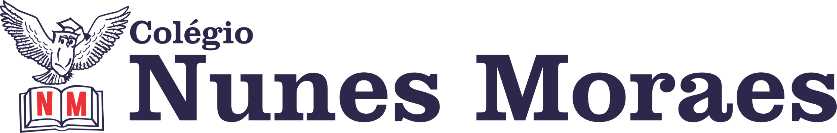 AGENDA DIÁRIA 1º ANO - 28 DE MAIO 1ª AULA: PORTUGUÊSCapítulo 8:  Palavras com h.Aprendizagem Essencial:  Reconhecer o emprego da letra h na escrita das palavras.Link da aula: https://youtu.be/1hmykvvXZh8 Atividades propostas: Atividade no livro págs: 62 e 63.2ª AULA: ARTECapítulo 8:   Música.Aprendizagem Essencial: Pesquisar e reconhecer distintas matrizes estéticas e culturais, especialmente aquelas manifestas na Arte e na cultura brasileira, sua tradição e manifestações contemporânea, reelaborando-as nas criações de Arte.Link da aula: https://youtu.be/tdNFBFxDjBI Atividades propostas:Abertura do capítulo nas páginas: 96 e 97.Trabalhando as músicas contidas nas páginas: 98 e 99.3ª AULA: PORTUGUÊSCapítulo 8:  Palavras com h.Aprendizagem Essencial:  Reconhecer o emprego da letra h na escrita das palavras.Link da aula: https://youtu.be/FaQenCbIsYY Atividades propostas: Atividade no livro pág: 64. Leitura e Escrita pág: 13.4ª AULA: MATEMÁTICACapítulo 8: Construção de fatos básicos da adição.Aprendizagem Essencial:  Compor e decompor números por meio de adições e subtrações para calcular com mais agilidade.Link da aula: https://youtu.be/IH0yhF6M3K8 Atividade proposta: Atividade nas páginas: 48 e 49.Bom final de semana!